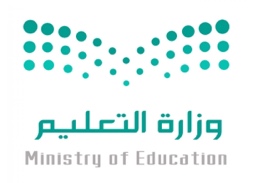 (ابنتي الحبيبة استعيني بالله وتوكلي عليه فبسم الله)اسم الطالبةرقم الجلوسالسؤالالدرجةالدرجةاسم المصححة وتوقيعهااسم المراجعة وتوقيعهااسم المدققة وتوقيعهاالسؤالرقماكتابةاسم المصححة وتوقيعهااسم المراجعة وتوقيعهااسم المدققة وتوقيعهاس١س٢س٣س٤المجموعالسؤال الأول / اختاري الإجابة الصحيحة من الخيارات التاليةالسؤال الأول / اختاري الإجابة الصحيحة من الخيارات التاليةالسؤال الأول / اختاري الإجابة الصحيحة من الخيارات التاليةالسؤال الأول / اختاري الإجابة الصحيحة من الخيارات التاليةالسؤال الأول / اختاري الإجابة الصحيحة من الخيارات التاليةالسؤال الأول / اختاري الإجابة الصحيحة من الخيارات التاليةالسؤال الأول / اختاري الإجابة الصحيحة من الخيارات التاليةالسؤال الأول / اختاري الإجابة الصحيحة من الخيارات التاليةالسؤال الأول / اختاري الإجابة الصحيحة من الخيارات التالية١٤ درجة١الحد التالي في المتوالية 3,6,9,12,15,……الحد التالي في المتوالية 3,6,9,12,15,……الحد التالي في المتوالية 3,6,9,12,15,……الحد التالي في المتوالية 3,6,9,12,15,……الحد التالي في المتوالية 3,6,9,12,15,……الحد التالي في المتوالية 3,6,9,12,15,……الحد التالي في المتوالية 3,6,9,12,15,……الحد التالي في المتوالية 3,6,9,12,15,……الحد التالي في المتوالية 3,6,9,12,15,……١a18b32c23d3030٢من خلال الرسم المقابل الزاويتين  و  هما من خلال الرسم المقابل الزاويتين  و  هما من خلال الرسم المقابل الزاويتين  و  هما من خلال الرسم المقابل الزاويتين  و  هما من خلال الرسم المقابل الزاويتين  و  هما من خلال الرسم المقابل الزاويتين  و  هما من خلال الرسم المقابل الزاويتين  و  هما من خلال الرسم المقابل الزاويتين  و  هما من خلال الرسم المقابل الزاويتين  و  هما ٢aمتبادلتان داخلياbمتبادلتان خارجياcمتناظرتانdمتحالفتانمتحالفتان٣من خلال الرسم المقابل الزاويتين  و  هما من خلال الرسم المقابل الزاويتين  و  هما من خلال الرسم المقابل الزاويتين  و  هما من خلال الرسم المقابل الزاويتين  و  هما من خلال الرسم المقابل الزاويتين  و  هما من خلال الرسم المقابل الزاويتين  و  هما من خلال الرسم المقابل الزاويتين  و  هما من خلال الرسم المقابل الزاويتين  و  هما من خلال الرسم المقابل الزاويتين  و  هما ٣aمتحالفتانbمتبادلتين خارجياcمتناظرتانdمتبادلتان داخليامتبادلتان داخليا٤من خلال الرسم المقابل الزاويتين  و  هما 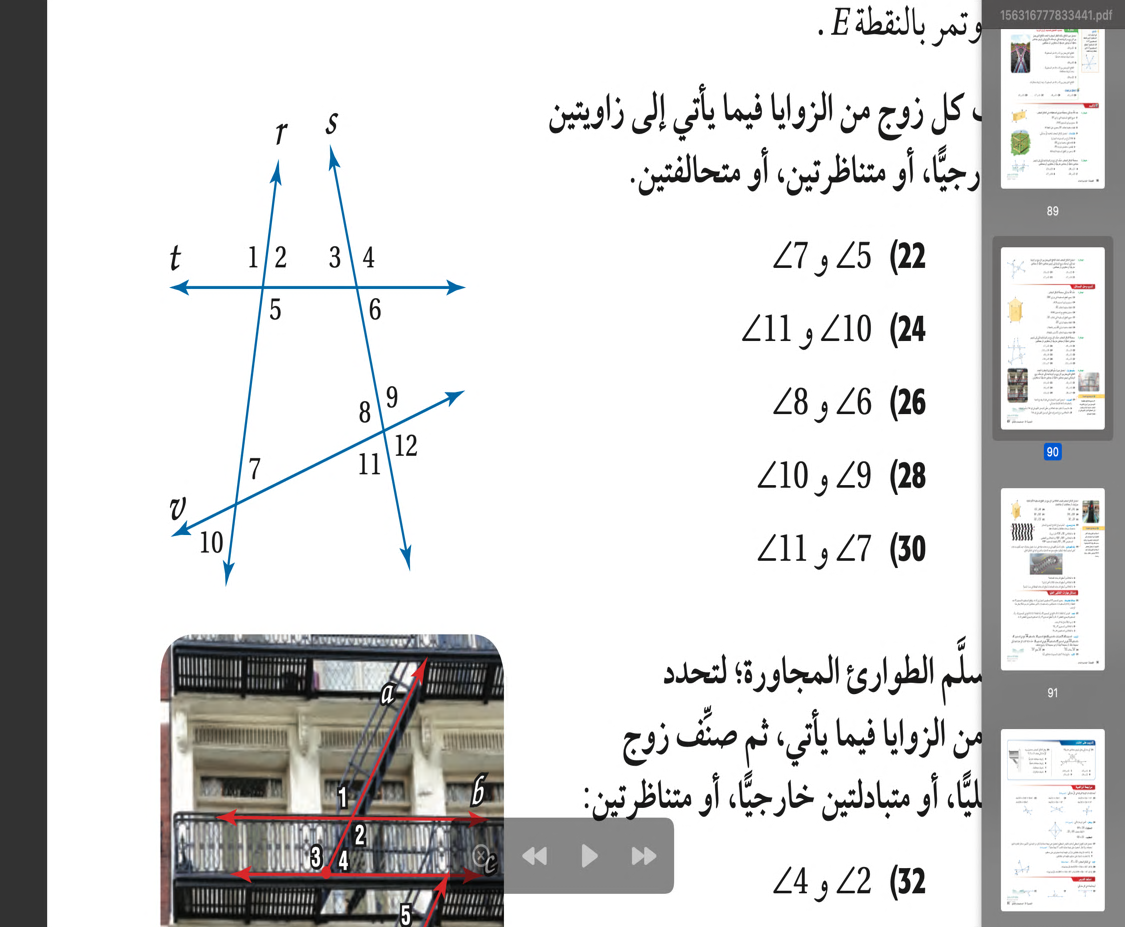 من خلال الرسم المقابل الزاويتين  و  هما من خلال الرسم المقابل الزاويتين  و  هما من خلال الرسم المقابل الزاويتين  و  هما من خلال الرسم المقابل الزاويتين  و  هما من خلال الرسم المقابل الزاويتين  و  هما من خلال الرسم المقابل الزاويتين  و  هما من خلال الرسم المقابل الزاويتين  و  هما من خلال الرسم المقابل الزاويتين  و  هما ٤aمتناظرتان bمتبادلتان خارجياcمتحالفتانdمتبادلتان داخليامتبادلتان داخليا٥من خلال الرسم المقابل الزاويتين  و  هما من خلال الرسم المقابل الزاويتين  و  هما من خلال الرسم المقابل الزاويتين  و  هما من خلال الرسم المقابل الزاويتين  و  هما من خلال الرسم المقابل الزاويتين  و  هما من خلال الرسم المقابل الزاويتين  و  هما من خلال الرسم المقابل الزاويتين  و  هما من خلال الرسم المقابل الزاويتين  و  هما من خلال الرسم المقابل الزاويتين  و  هما ٥aمتبادلتان خارجياbمتبادلتان داخلياcمتحالفتانdمتناظرتانمتناظرتان٦ناتج جمع عددين زوجيين هو عدد ناتج جمع عددين زوجيين هو عدد ناتج جمع عددين زوجيين هو عدد ناتج جمع عددين زوجيين هو عدد ناتج جمع عددين زوجيين هو عدد ناتج جمع عددين زوجيين هو عدد ناتج جمع عددين زوجيين هو عدد ناتج جمع عددين زوجيين هو عدد ناتج جمع عددين زوجيين هو عدد ٦aفردي bزوجيcغير ذلكdلا زوجي ولا فرديلا زوجي ولا فردي٧من الشكل المقابل إذا كان m   فإن    تساوي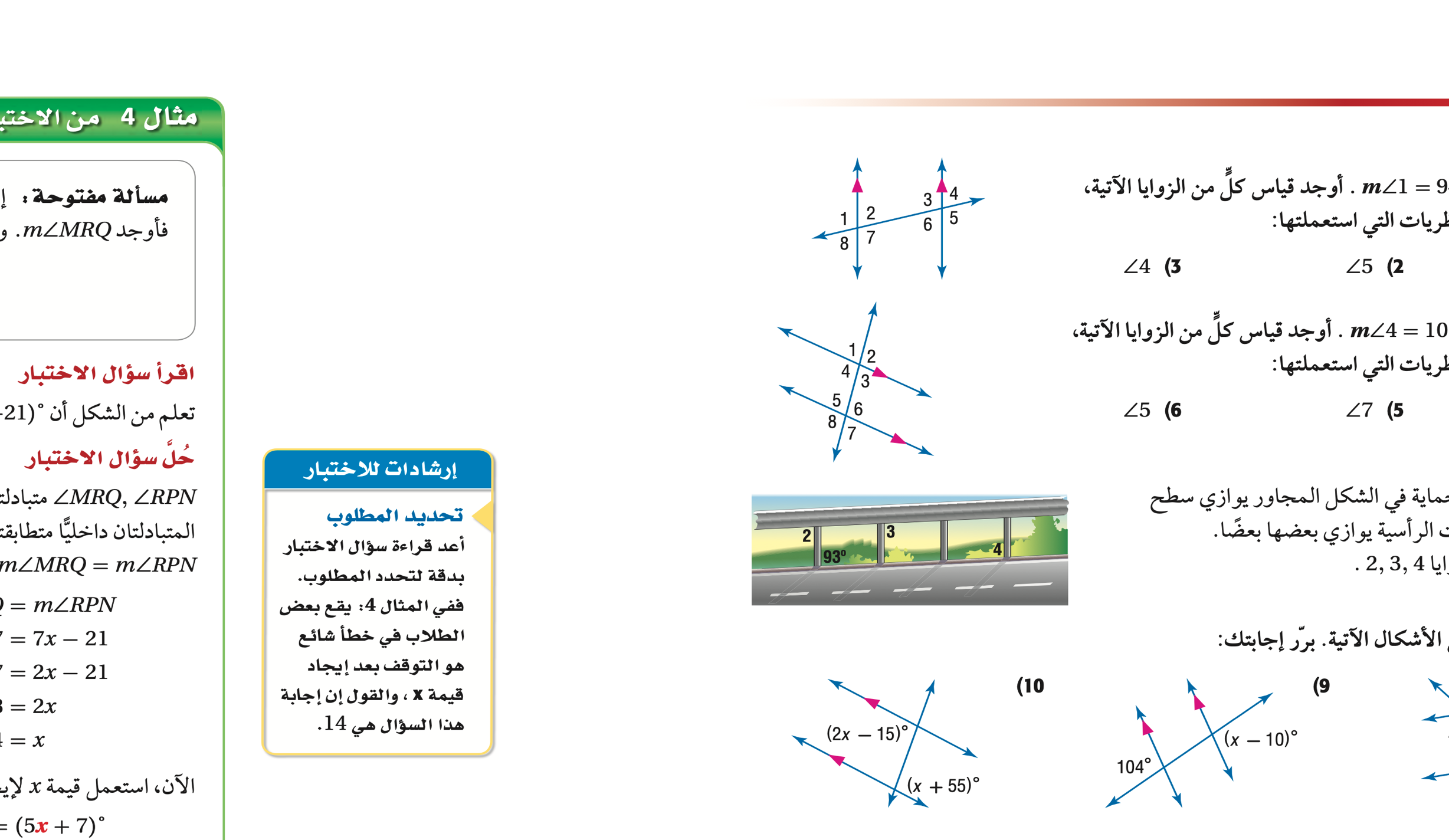 من الشكل المقابل إذا كان m   فإن    تساويمن الشكل المقابل إذا كان m   فإن    تساويمن الشكل المقابل إذا كان m   فإن    تساويمن الشكل المقابل إذا كان m   فإن    تساويمن الشكل المقابل إذا كان m   فإن    تساويمن الشكل المقابل إذا كان m   فإن    تساويمن الشكل المقابل إذا كان m   فإن    تساويمن الشكل المقابل إذا كان m   فإن    تساوي٧abcd٨من الشكل المقابل إذا كان    فإن    تساويمن الشكل المقابل إذا كان    فإن    تساويمن الشكل المقابل إذا كان    فإن    تساويمن الشكل المقابل إذا كان    فإن    تساويمن الشكل المقابل إذا كان    فإن    تساويمن الشكل المقابل إذا كان    فإن    تساويمن الشكل المقابل إذا كان    فإن    تساويمن الشكل المقابل إذا كان    فإن    تساويمن الشكل المقابل إذا كان    فإن    تساوي٨abcd٩في العبارة الشرطية (إذا كان لمضلع ستة أضلاع، فإنه سداسي) الفرض هوفي العبارة الشرطية (إذا كان لمضلع ستة أضلاع، فإنه سداسي) الفرض هوفي العبارة الشرطية (إذا كان لمضلع ستة أضلاع، فإنه سداسي) الفرض هوفي العبارة الشرطية (إذا كان لمضلع ستة أضلاع، فإنه سداسي) الفرض هوفي العبارة الشرطية (إذا كان لمضلع ستة أضلاع، فإنه سداسي) الفرض هوفي العبارة الشرطية (إذا كان لمضلع ستة أضلاع، فإنه سداسي) الفرض هوفي العبارة الشرطية (إذا كان لمضلع ستة أضلاع، فإنه سداسي) الفرض هوفي العبارة الشرطية (إذا كان لمضلع ستة أضلاع، فإنه سداسي) الفرض هوفي العبارة الشرطية (إذا كان لمضلع ستة أضلاع، فإنه سداسي) الفرض هو٩aالمضلع محدبbللمضلع ست أضلاعcسداسيdالمضلع مثلثالمضلع مثلث١٠من الشكل المقابل قيمة  تساوي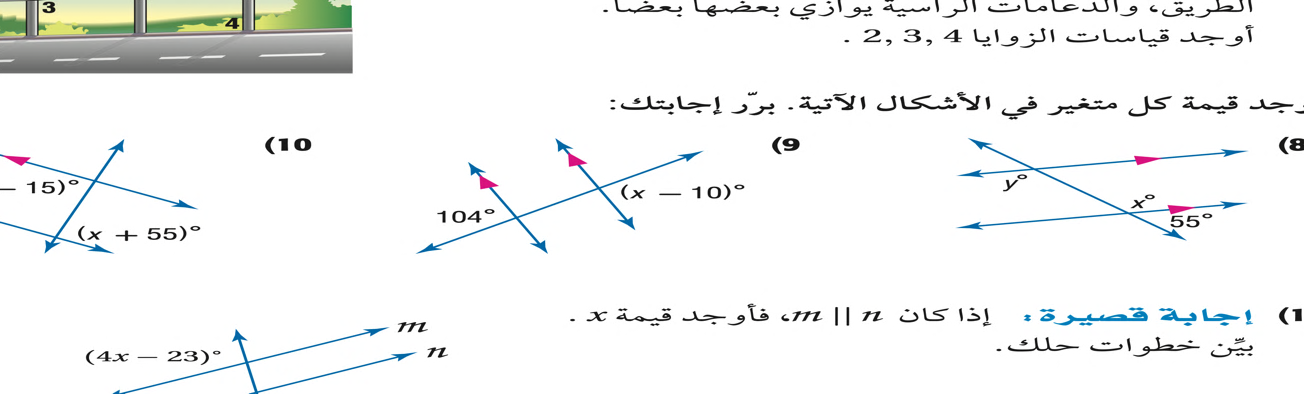 من الشكل المقابل قيمة  تساويمن الشكل المقابل قيمة  تساويمن الشكل المقابل قيمة  تساويمن الشكل المقابل قيمة  تساويمن الشكل المقابل قيمة  تساويمن الشكل المقابل قيمة  تساويمن الشكل المقابل قيمة  تساويمن الشكل المقابل قيمة  تساوي١٠abcd١١ينتج من تبديل الفرض مع النتيجة في العبارة الشرطيةينتج من تبديل الفرض مع النتيجة في العبارة الشرطيةينتج من تبديل الفرض مع النتيجة في العبارة الشرطيةينتج من تبديل الفرض مع النتيجة في العبارة الشرطيةينتج من تبديل الفرض مع النتيجة في العبارة الشرطيةينتج من تبديل الفرض مع النتيجة في العبارة الشرطيةينتج من تبديل الفرض مع النتيجة في العبارة الشرطيةينتج من تبديل الفرض مع النتيجة في العبارة الشرطيةينتج من تبديل الفرض مع النتيجة في العبارة الشرطية١١aالفرضbالمعاكس الايجابيcالمعكوسdالعكسالعكس١٢يكون للمستقيمين غير الرأسيين الميل نفسه، إذا وفقط إذا كانايكون للمستقيمين غير الرأسيين الميل نفسه، إذا وفقط إذا كانايكون للمستقيمين غير الرأسيين الميل نفسه، إذا وفقط إذا كانايكون للمستقيمين غير الرأسيين الميل نفسه، إذا وفقط إذا كانايكون للمستقيمين غير الرأسيين الميل نفسه، إذا وفقط إذا كانايكون للمستقيمين غير الرأسيين الميل نفسه، إذا وفقط إذا كانايكون للمستقيمين غير الرأسيين الميل نفسه، إذا وفقط إذا كانايكون للمستقيمين غير الرأسيين الميل نفسه، إذا وفقط إذا كانايكون للمستقيمين غير الرأسيين الميل نفسه، إذا وفقط إذا كانا١٢aمتخالفين bمتعامدينcمتقاطعينdمتوازيينمتوازيين١٣من الشكل المقابل قيمة الميل تكون 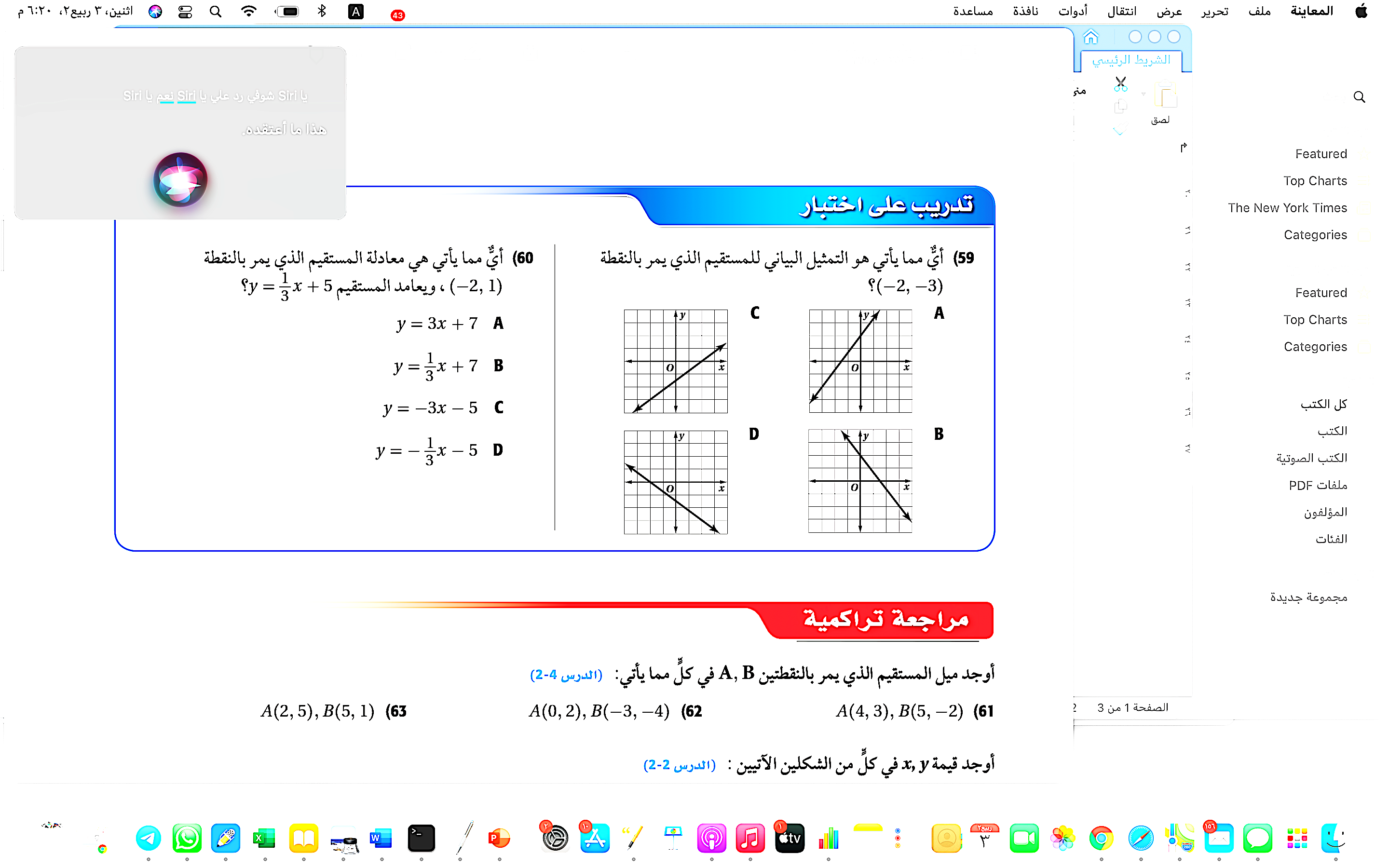 من الشكل المقابل قيمة الميل تكون من الشكل المقابل قيمة الميل تكون من الشكل المقابل قيمة الميل تكون من الشكل المقابل قيمة الميل تكون من الشكل المقابل قيمة الميل تكون من الشكل المقابل قيمة الميل تكون من الشكل المقابل قيمة الميل تكون من الشكل المقابل قيمة الميل تكون ١٣aموجبةbغير معرفةcصفرdسالبةسالبة١٤عدد الطالبات اللاتي نجحن في مادة الرياضيات والكيمياء والممثل في شكل فن التالي هو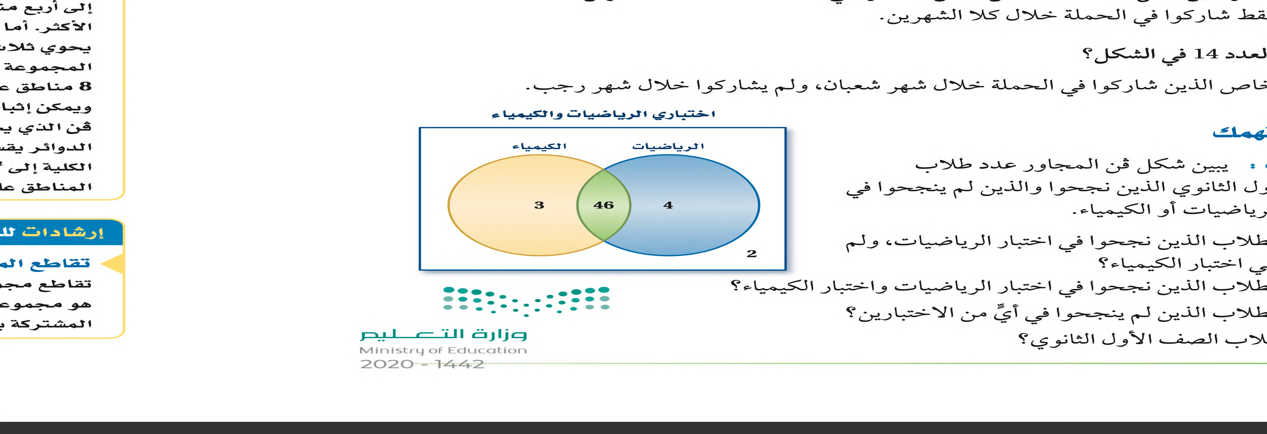 عدد الطالبات اللاتي نجحن في مادة الرياضيات والكيمياء والممثل في شكل فن التالي هوعدد الطالبات اللاتي نجحن في مادة الرياضيات والكيمياء والممثل في شكل فن التالي هوعدد الطالبات اللاتي نجحن في مادة الرياضيات والكيمياء والممثل في شكل فن التالي هوعدد الطالبات اللاتي نجحن في مادة الرياضيات والكيمياء والممثل في شكل فن التالي هوعدد الطالبات اللاتي نجحن في مادة الرياضيات والكيمياء والممثل في شكل فن التالي هوعدد الطالبات اللاتي نجحن في مادة الرياضيات والكيمياء والممثل في شكل فن التالي هوعدد الطالبات اللاتي نجحن في مادة الرياضيات والكيمياء والممثل في شكل فن التالي هوعدد الطالبات اللاتي نجحن في مادة الرياضيات والكيمياء والممثل في شكل فن التالي هو١٤abcdالسؤال الثاني/ اختاري علامة (✓) للعبارة الصحيحة وعلامة () للعبارة الخاطئةالسؤال الثاني/ اختاري علامة (✓) للعبارة الصحيحة وعلامة () للعبارة الخاطئة١٤ درجة١٤ درجة١إذا قطع قاطع مستقيمين متوازيين فإن كل زاويتين متناظرتين غير متطابقتينصحخطأ٢إذا كانت   نقطة منصف  فإن صحخطأ٣إذا عُلم مستقيم ونقطة لا تقع عليه فإنه يوجد أكثر من مستقيم يمر بتلك النقطة ويوازي المستقيم المعلومصحخطأ٤إذا كان المستقيمان في المستوى متساويي البعد عن مستقيم ثالث فإنهما غير متوازيانصحخطأ٥إذا كان الميل خط رأسي فإنه يساوي الصفر صحخطأ٦الميل هو نسبة التغير في الإحداثي   إلى التغير في الإحداثي    بين أي نقطتين صحخطأ٧أي نقطتين يمر بهما مستقيم واحد فقطصحخطأ٨القاطع هو المستقيم الذي يقطع مستقيمان أو أكثر في المستوىصحخطأ٩الزاويتان المتقابلتان بالرأس متطابقتينصحخطأ١٠إذا كانت الزاويتين متجاورتين على مستقيم فإنهما متكاملتينصحخطأ١١المستقيمان المتوازيان هما مستقيمان لا يتقاطعان أبداً ويقعان في المستوى نفسهصحخطأ١٢إذا قطع قاطع مستقيمين متوازيين فإن كل زاويتين متحالفتين متكاملتينصحخطأ١٣إذا كان مستقيم عمودي على أحد مستقيمين متوازيين في مستوى فإنه يكون عمودياً على المستقيم الآخرصحخطأ١٤المسلمة عبارة تعطي وصفا لعلاقة أساسية بين المفاهيم الهندسية وتقبل على أنها صحيحة دون برهانصحخطأالسؤال الثالث / اجيبي عن المطلوبالسؤال الثالث / اجيبي عن المطلوب٦ درجاتأ/ أكملي جدول الصواب التاليب / اكتبي بصيغة الميل والمقطع معادلة المستقيم الذي ميله  ، ومقطع المحور  له ب / اكتبي بصيغة الميل والمقطع معادلة المستقيم الذي ميله  ، ومقطع المحور  له السؤال الرابع/ اختاري للعمود الأول ما يناسبه من العمود الثانيالسؤال الرابع/ اختاري للعمود الأول ما يناسبه من العمود الثانيالسؤال الرابع/ اختاري للعمود الأول ما يناسبه من العمود الثانيالسؤال الرابع/ اختاري للعمود الأول ما يناسبه من العمود الثانيالسؤال الرابع/ اختاري للعمود الأول ما يناسبه من العمود الثاني٦ درجاتعبارة مركبة ناتجة عن ربط عبارتين أو أكثر باستعمال رابط (و)١تبرير استنتاجيتبرير استنتاجيهي العبارات التي لها قيم الصواب نفسه٢عبارة الفصلعبارة الفصلهو عبارة تفيد معنى مضاد لمعنى العبارة الأصلية٣تبرير استقرائيتبرير استقرائيدعُي خالد إلى حفل عشاء، وقد حضر جميع المدعوين الحفل؛ إذن حضر خالد الحفل هو تبرير٤عبارة الوصلعبارة الوصللاحظ خالد أن جاره يسقي أشجار حديقته كل يوم جمعة، واليوم هو الجمعة، فاستنتج أن جاره سوف يسقي أشجار حديقته اليوم٥العبارات المتكافئةالعبارات المتكافئةعبارة مركبة ناتجة عن ربط عبارتين أو أكثر باستعمال رابط (أو)٦نفي العبارةنفي العبارة